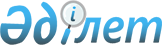 О внесении изменения в постановление Правительства Республики Казахстан от 25 сентября 2002 года N 1051
					
			Утративший силу
			
			
		
					Постановление Правительства Республики Казахстан от 27 ноября 2003 года N 1188. Утратило силу постановлением Правительства Республики Казахстан от 29 апреля 2009 года N 598       Сноска. Утратило силу постановлением Правительства РК от 29.04.2009 N 598.       Правительство Республики Казахстан постановляет: 

      1. Внести в постановление Правительства Республики Казахстан от 25 сентября 2002 года N 1051 "О составах советов директоров некоторых акционерных обществ - национальных компаний и о внесении изменений в некоторые решения Правительства Республики Казахстан" 

(САПП Республики Казахстан, 2002 г., N 32, ст. 341) следующее изменение: 

      в приложении 1 к указанному постановлению: 

      в пункте 10 строку "Андрющенко Александр Иванович - первый вице-министр индустрии и торговли Республики казахстан" заменить строкой следующего содержания "Мамин Аскар Узакпаевич - первый вице-министр индустрии и торговли Республики Казахстан". 

      2. Настоящее постановление вступает в силу со дня подписания.       Премьер-Министр 

      Республики Казахстан 
					© 2012. РГП на ПХВ «Институт законодательства и правовой информации Республики Казахстан» Министерства юстиции Республики Казахстан
				